Name____________________________________________________Date___________Period_____________US and Canada Mapping Lab (On Level)Directions: Using the textbook and atlas sources complete the following mapping lab. Following directions, IN ORDER, will be a large part of this grade. Neatness will also count as part of the final assessment. Political Map Directions1. Title your map: Political Map of the United States and Canada2. Label the United States and Canada in a central location. 3. Create and label a compass rose in the north eastern section of the Pacific Ocean. 4. Use a star and label Washington D.C. and Ottawa, Canada as capitals of their respective nations. 5. Locate and Label the following cities. Use the Proportional Symbol System. Use page 124 in text. 6. Using a series of dotted black lines, draw in the formal regions of -	US and Canada	US and Mexico	Alaska (US) and Canada7. Using a red line draw in the Erie Canal. 8. Color all of Canada pink.9. Color all of the South Green.10. Color all of the North East Purple.11. Color all of the Mid West Yellow.12. Color all of the West Brown.Physical Map Directions1. Label and color or trace in blue the Following Bodies of water. 2. Using page 130 in the textbook, create and color in the following: Continental Divide (Red Line)  Fall Line (Yellow Line)  3. Label and draw in the following landforms accordingly.4. Create a compass and label all four major directions.5. Title your map. Title:_______________________________________________________________________________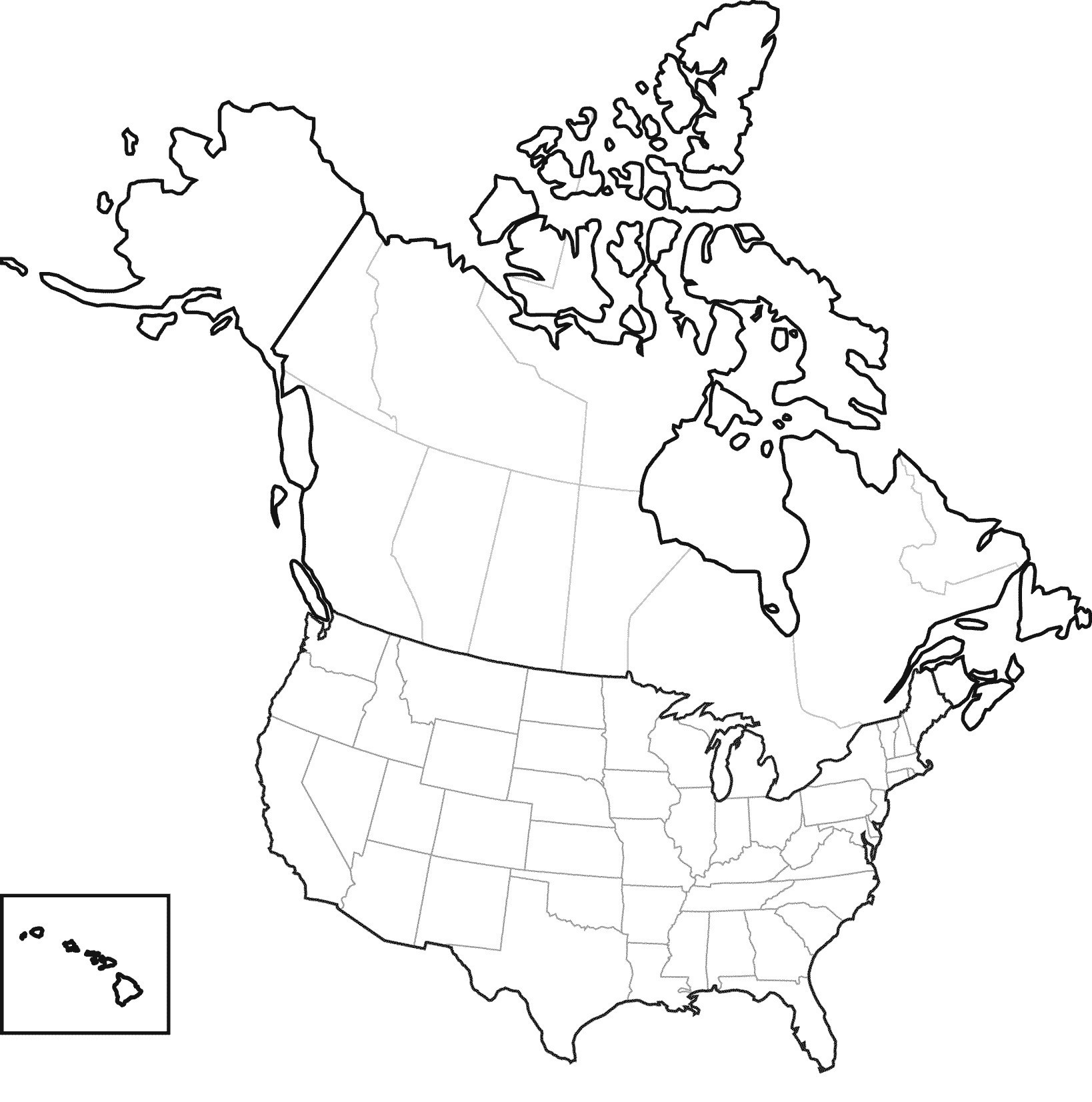 Title:_______________________________________________________________________________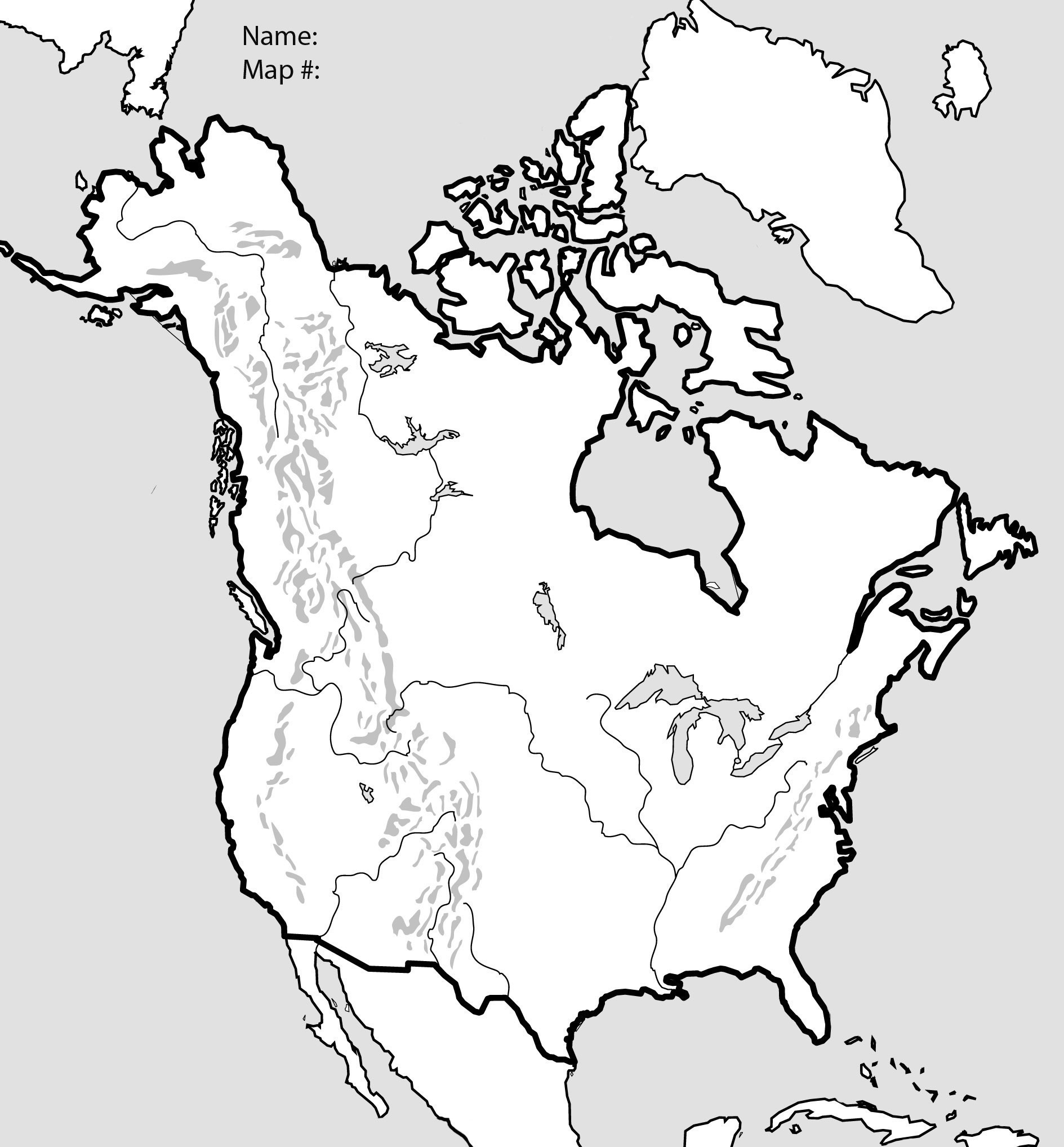 Mapping Lab Questions  On Level1. When looking at the political map of North America, what type of regions are created between the United States, Canada, and Mexico? A. Formal 	B. Functional 	 	C. Perceptual 		D. Vernacular2. What commonality can you see from some of North America’s largest cities in respect to location? A. They are below 23’  	B. They are all above 23’	C. They are West Coast 	D. They are East Coast3. When looking at the formal regions of the united states, why do you think the Western side has more straight lines than natural borders? A. Physical Features are straight	B. Land was divided Equally 		C. More Man Made Borders4.  How do you think the Erie Canal could have helped settlement and transportation of goods in the early 1900s? A. Decreased Settlement	B. Decreased Trade	C. Ruralized the Mid West 	D. Urbanized the Mid West5. Which mountain range would have been the first natural block for early American Colonists? Why this range? A. Rocky 	B. Appalachian 	C. Sierra Nevada	D. Alps6. Using perceptual region terminology, which area of US and Canada is ideal for farming and agriculture? A. South 	B. North East 		C. Mid West 		D. West7. Explain why controlling/owning the Mississippi River System was so important to Early America and Westward Expansion. A. Connected Oceans	B. Connected Great Lakes to Atlantic 	C. Connected Gulf of Mexico to Pacific Ocean 	D. Connected Hudson bay to the Atlantic 8. According to the Physical Map, most rivers start near what type pf physical features?A. Deserts	B. Mountains		C. Plains 		D. Valleys9. thinking about question 8, what causes all rivers to empty into the ocean? A. Weather		B. Latitude 		C. Altitude		D. Elevation 	10. Using MELCO- Which city would have larger temperature swings: (Circle One) A. Houston 		B. Miami	C. Denver	D. Los Angeles12. Why are there few, if any large cities in the northern section of Canada? A. No Fertile Land	B. No Fresh Water	C. Too Cold	D. Too Hot13. What major lines of Latitude divide the areas of North America?A. Tropic of Cancer	B. Tropic of Capricorn 	C. Equator	D. Prime Meridian Las AngelesChicagoTorontoNew YorkHouston AtlantaDenverMiamiCalgaryMontrealVancouverGreat Lakes (as a whole)Rio Grande  Mississippi RiverYukon River St. Lawrence River Ohio River Hudson Bay Atlantic Ocean Arctic Ocean  Pacific Ocean  Gulf of Mexico  Rocky Mountains (Brown Triangles) Appalachian Mountains (Brown Triangles) Mt. Denali (Blank Triangle)Canadian Shield (Purple Triangles) Death Valley (Inverted Orange Triangle) Great Plains (series of thin dotted lines) 